Федеральное государственное бюджетное образовательное учреждение высшего образования 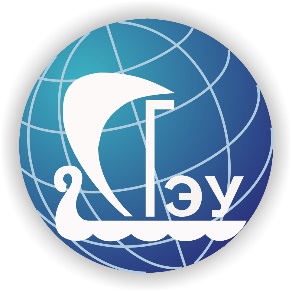 САМАРСКИЙ ГОСУДАРСТВЕННЫЙ ЭКОНОМИЧЕСКИЙ УНИВЕРСИТЕТ (СГЭУ)Всероссийская научно-практическая конференция«ЦИФРОВАЯ ЭКОНОМИКА: УПРАВЛЕНИЕ ЖИЗНЕННЫМ ЦИКЛОМ ОБЪЕКТОВ КАПИТАЛЬНОГО СТРОИТЕЛЬСТВА И ЖКХ»при поддержке ПРАВИТЕЛЬСТВА САМАРСКОЙ ОБЛАСТИ САМАРСКОЙ ГУБЕРНСКОЙ ДУМЫТОРГОВО-ПРОМЫШЛЕННОЙ ПАЛАТЫ САМАРСКОЙ ОБЛАСТИпроводится 20 марта 2019 г. в Самарском государственном экономическом университете 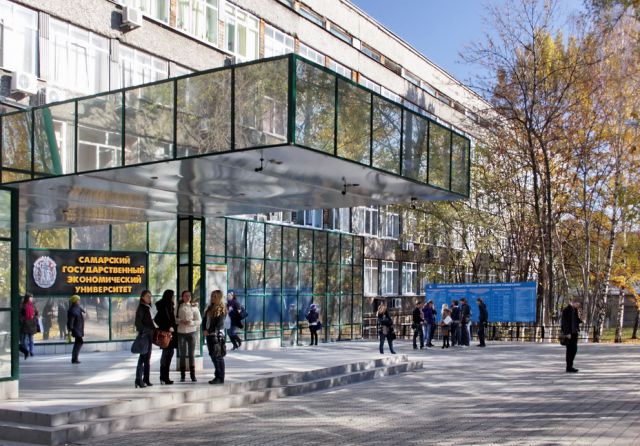 Самара, СГЭУ, 2019ОРГАНИЗАТОР КОНФЕРЕНЦИИ:ФГБОУ ВО «Самарский государственный экономический университет» (СГЭУ), Институт экономики и управления строительства и ЖКХ ВСЕРОССИЙСКАЯ КОНФЕРЕНЦИЯ ПРОВОДИТСЯ: при поддержке Правительства Самарской области, Самарской Губернской Думы, Торгово-промышленной палаты Самарской области,в соответствии с задачами реализации программы «Цифровая экономика» (№ 1632-р 28.07.2017 г.), реализации дорожной карты Минстроя РФ по внедрению технологии информационного моделирования (Приказ № 197 от 11.04.2017г.),согласно поручению Президента Российской Федерации                    В.В. Путина Правительству РФ от 19.07.2018 г. Пр-1235 о внедрении технологии информационного моделирования в оценку жизненного цикла объектов капитального строительства,при информационном сопровождении – научно-технического и производственного журнала «Промышленное и гражданское строительство», –   научно-теоретического издания «Известия высших учебных заведений. Строительство», – научно-практического журнала «Вестник Самарского государственного экономического университета.МЕСТО ПРОВЕДЕНИЯ: Самарский государственный экономический университет, конференц-зал, ауд. 109Дата и время проведения:20 марта 2019 г., начало работы: 10 ч.ОРГАНИЗАЦИОННЫЙ КОМИТЕТ КОНФЕРЕНЦИИ:Хасаев Г.Р. – председатель, д.э.н., профессор, и.о. ректора Самарского государственного экономического университета; Ашмарина С.И. – сопредседатель, д.э.н., профессор, проректор по научной работе и международным связям СГЭУ;Бурнаев А.К. – сопредседатель, консультант центра профессиональной переподготовки и повышения квалификации специалистов в сфере строительства и ЖКХ СГЭУ;члены организационного комитета: Мингулов Х.И., Бальзанников М.И., Лысов С.Н., Башиянц К.Г., Дидковский Ю.Н., Плаксина И.А., Зубкова Н.В.КОНТАКТЫ ОРГАНИЗАЦИОННОГО КОМИТЕТА:Адрес: Самарский государственный экономический университет (СГЭУ), 443090,  Самара,  ул. Советской Армии,  141, Институт экономики и управления строительства и ЖКХ, к. Н-208,  тел.:     8 (846) 933-87-50,       8 (927) 713-23-60 эл. почта:  ius_sseu@mail.ru ОСНОВНЫЕ ТЕМЫ КОНФЕРЕНЦИИ:Технологии управления жизненным циклом объектов строительства и ЖКХ.Технология информационного моделирования как инструмент управления жизненным циклом объектов строительства.Роль Центрального банка Российской Федерации в реализации требований Федерального закона 214-ФЗ.Практика и предварительные результаты применения Федерального закона 214-ФЗ. Возможности применения технологии информационного моделирования и управления проектами в жилищно-коммунальном хозяйстве Самарской области. Образовательные программы по цифровой трансформации управленческих кадров.Кадровое обеспечение программы управления жизненным циклом объектов капитального строительства и ЖКХ.ПРОГРАММА КОНФЕРЕНЦИИ (проект):20 марта 2019 г. (среда)Самара, Самарский государственный экономический университет, ул. Советской Армии, 14120 марта 2019 г. (среда)Самара, Самарский государственный экономический университет, ул. Советской Армии, 14120 марта 2019 г. (среда)Самара, Самарский государственный экономический университет, ул. Советской Армии, 1419.30-10.00Регистрация участников конференцииХолл конференц-зала10.00ОТКРЫТИЕ КОНФЕРЕНЦИИ(ведущий – Ашмарина Светлана Игоревна)конференц-зал, ауд. 10910.00-10.10Вступительное слово Хасаева Габибуллы Рабадановича, И.О. ректора СГЭУ, д.э.н., профессора конференц-зал, ауд. 10910.10-10.20Приветственное слово министра строительства Самарской области Чудаева Евгения Николаевича конференц-зал, ауд. 10910.20-10.30Приветственное слово Кошелева Владимира Алексеевича, председателя комитета по строительству Самарской Губернской Думыконференц-зал, ауд. 10910.30-10.40Приветственное слово Фомичева Валерия Петровича, президента ТПП Самарской областиконференц-зал, ауд. 10910.40ПЛЕНАРНЫЕ ДОКЛАДЫ (модератор – Бурнаев Александр Камильевич)конференц-зал, ауд. 10910.40-11.10Эксперт Минстроя РФ. Основные задачи Минстроя РФ в части реализации программы управления жизненным циклом объектов капитального строительстваконференц-зал, ауд. 10911.10-11.40Эксперт Государственной Думы РФ. Основы законодательной базы по внедрению цифровой экономики в сфере строительства и ЖКХконференц-зал, ауд. 10911.40-12.10Башиянц К.Г. Методика и инструменты для сокращения затрат через управление жизненным циклом объектов капитального строительства с применением BIM-технологииконференц-зал, ауд. 10912.10-12.30Перерыв (кофе-брейк)Холл конференц-зала12.30-13.00Дидковский Ю.Н. Элемент системы «Умный город» в управлении проектами в Фонде капитального ремонта Самарской области на базе BIM-технологииконференц-зал, ауд. 10913.00-13.30Лысов С.Н., Евстропов В.В. Кадровое обеспечение управления жизненным циклом объектов капитального строительства и ЖКХконференц-зал, ауд. 10913.30-14.00Выступления конференц-зал, ауд. 10914.00-14.15Закрытие конференции. Подведение итогов работы конференции. Принятие решенияконференц-зал, ауд. 109